提出日：　　　年　　月　　日20　　年度　部員名簿〔活動再開申請※参加承諾書提出者のみ〕学生支援センター所長 様団体名：　　　　　　　　　　　　　　　　　　枚目学籍番号学年氏名性別承諾書提出学生支援記入欄学生支援記入欄学生支援記入欄学籍番号学年氏名性別承諾書提出スポーツ安全保険加入部員名簿の提出（シャトルバス運賃補助）課外活動参加可否例9999999２神戸学院　太郎男・女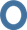 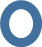 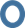 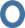 1男・女２男・女３男・女４男・女５男・女６男・女７男・女８男・女9男・女10男・女11男・女12男・女13男・女14男・女15男・女16男・女17男・女18男・女